TEKNISTEN JA YMPÄRISTÖPALVELUJEN ARVIOINTIKYSELY 2015	KYSELYLOMAKEPyydämme Teitä ystävällisesti vastaamaan kaikkiin kysymyksiin.  Vastaukset annetaan joko ympyröimällä sopiva vaihtoehto/vaihtoehdot tai kirjoittamalla vastaus sille varattuun kohtaan.    TAUSTATIEDOT1.  Sukupuoli		1    mies		2    nainen2.  Ikä		1    18-24		2    25-34		3    35-44		4    45-54		5    55-64		6    65-3.   Miten asutte?	1    kerrostalossa	2    rivitalossa	 			3    omakotitalossa	4    paritalossaASIAKASPALVELU4.  Jos olette asioinut (käynyt, soittanut, lähettänyt postia tms.) teknisten ja ympäristöpalveluiden kanssa viimeisen vuoden aikana, mitä asiaa yhteydenottonne koski? Voitte merkitä useita vaihtoehtoja.1    katuja		    2    liikennettä				3    puistoja tai leikkialueita	    4    metsiä5    asemakaavoitusta	    6    tonttijakoa tai tontin lohkomista		               7    maakauppaa	    8    kartta- tai osoiteasiaa		9    rakennuslupaa	  10    rakennuspaikan mittaamista rakennushankkeessa                      11    ympäristöasiaa                  12    ympäristöterveyttä (asuinhuoneistot, elintarvikkeet)                   		                     5.  Mielipiteenne asioinnistanne. Merkitkää yksi vaihtoehto.asiani hoitui ja palvelu oli hyvää 		asiani ei hoitunut, mutta palvelu oli hyvääasiani hoitui, mutta palvelu ei ollut hyvääasiani ei hoitunut eikä palvelu ollut hyvääYMPÄRISTÖNSUOJELU6.  Miten ympäristöasiat on mielestänne hoidettu Lahdessa?7.  Mitä itse olisitte valmis tekemään ympäristöhaittojen ehkäisemiseksi ja ilmastonmuutoksen hillitsemiseksi? Voitte merkitä useita vaihtoehtoja.1    hakemaan lisää tietoa ympäristöasioista2    osallistumaan yhteissuunnitteluun kaupungin yksiköiden kanssa3    osallistumaan ympäristöaiheisiin tapahtumiin ja talkoisiin4    säästämään energiaa5    vähentämään materiaalikulutusta6    liikkumaan ympäristöystävällisemmin7    muuttamaan ruokailutottumuksiani ympäristöä säästävämmiksi
8    muuten, miten ____________________________________________________________8. Oletteko asioinut viime vuoden aikana ympäristöneuvonta-auto Kaislassa tai ympäristöneuvonnassa Lahti INFOssa kauppakeskus Triossa?	  1    kyllä		2    en

KADUT. LIIKENNE JA VIHERALUEET9.  Miten yleisimmin kuljitte työhön, kouluun tai asioille viimeksi kuluneen viikon aikana? Merkitkää yksi vaihtoehto.	 1    kävellen	 2    polkupyörällä	 3    linja-autolla 4    henkilöautolla	          	1  kuljettajana	          	2  matkustajana	 5    muulla tavalla, miten______________________________________________10.  Miten seuraavat käyttämänne palvelut on mielestänne hoidettu?				                 ASUINYMPÄRISTÖ	11.  Miten asuinympäristönne vastaa toiveitanne ja tarpeitanne seuraavien ominaisuuksien osalta?12.  Mitä kahta edellä lueteltua (kysymys numero 11) ominaisuutta pidätte tärkeimpinä, kun kaupunkia suunnitel- laan tulevaisuudessa? _______________________ja _______________________
13.  Miten asuinympäristönne seuraavat ominaisuudet ovat muuttuneet viimeisen vuoden aikana ja mistä muutokset mielestänne johtuvat?14.  Aiotteko muuttaa seuraavan viiden vuoden aikana? 1    kyllä          2    en          3    en osaa sanoa
		16.  Mistä saatte tietoa kaavoitushankkeista? Voitte merkitä useita vaihtoehtoja.		1    sanomalehdestä		2    ilmaisjakelulehdestä teknisen ja ympäristötoimialan toimintaesitteestäyleisötilaisuuksista		4    asukasyhdistykseltä		5    internetistä kaavoituskohteet-sivuilta		6.   internetistä LahtiUudistuu-sivuilta		7    Facebookista tai Twitteristä		8    radiosta		9    kysymällä suoraan kaavoittajalta		10  muualta, mistä _______________________________________________________________17.  Oletteko mielestänne saanut tietoa kaavoitushankkeista?olen saanut riittävästi tietoaen ole saanut tarpeeksi tietoaen ole saanut tietoa18.  Teknisen ja ympäristötoimialan maankäytössä on laadittu kaavoituskatsausesite, joka on jaettu koteihin. Oletteko tutustunut kaavoituskatsaukseen? 19.  Onko paperinen kaavoituskatsaus mielestänne tarpeellinen? kyllä kaavoituskatsaus internetissä on riittävä Kaupunginvaltuusto on linjannut strategiassa, että Lahdesta tehdään lapsiystävällinen kaupunki. Lapsilla tarkoitetaan kaikkia alle 18-vuotiaita. Mitkä toimenpiteet parhaiten edistäisivät lapsiystävällisyyttä Lahdessa? Valitkaa kolme mielestänne vaikuttavinta.parannetaan liikenneturvallisuuttahuolehditaan päivähoidon ja perusopetuksen laadusta sekä niiden käyttämien rakennusten laadustaedistetään kävelyä, pyöräilyä ja joukkoliikennettäkehitetään viheralueita leikkiympäristöinäturvataan monipuoliset ja edulliset harrastusmahdollisuudetluodaan lisää paikkoja nuorille ja otetaan nuoret mukaan suunnitteluunkuullaan lapsia ja nuoria mahdollisimman varhaisessa vaiheessa, kun valmistellaan heitä koskevia päätöksiähuolehditaan siitä, että lapsilla ja nuorilla on turvallisia aikuisia ja ystäviäjotenkin muuten, miten?21.  Viestejä kaupungin luottamushenkilöille ja virkamiehille teknisistä ja ympäristöpalveluista:__________________________________________________________________________________________________________________________________________________________________________________________________________________________________________________________________________________________________________________________________________________________________________________________________________________________________________________________________________________________________________________________________ KIITOS VASTAUKSESTANNE!

erittäinhyvinmelkohyvinmelkohuonostierittäinhuonostiei mieli-pidettämiksiIlmanlaadusta tiedottaminen12345___________________Luonto- ja ulkoilureitit12345___________________Luonnonsuojelu12345___________________Melun torjunta12345___________________Tiedonsaanti ympäristöasioista12345___________________Vesistöjen hoito12345___________________Pohjavesien suojelu12345___________________Vesihuoltopalvelujen (talousvesi ja viemäröinti) saatavuus12345___________________Hulevesien (sadevesien) käsittely12345___________________Jätteiden kierrätysmahdollisuudet12345___________________Ilmastonmuutoksen hillintä12345___________________erittäinhyvinmelkohyvinmelkohuonostierittäinhuonostiei mieli-pidettäKADUT JA PYÖRÄTIETKeskustan katujen puhtaus ja siisteys12345Keskustan ulkopuolisten katujen puhtaus ja siisteys12345Oman asuinkadun kunto (tasainen, kuopaton, uraton)12345Keskustaan johtavien pääkatujen kunto12345Jalankulku- ja pyöräteiden kunto12345Lumenauraus omalla asuinkadulla12345Lumenauraus suurimmilla keskustaan johtavilla pääkaduilla 12345Lumenauraus jalankulku- ja polkupyöräteillä12345Liukkauden torjunta (hiekoitus) jalankulku- ja pyöräteillä12345Liukkauden torjunta katujen ajoradoilla12345Liikennevalo-ohjauksen toimivuus12345Liikenneturvallisuus kokonaisuutena12345Katuvalaistus12345PUISTOT JA METSÄTKeskustan puistojen hoito12345Oman asuinalueen puistojen ja viheralueiden hoito12345Oman asuinalueen leikkipaikkojen varustus12345Asuinalueen lähimetsien hoito12345erittäinhyvinmelkohyvinmelkohuonostierittäinhuonostiei mieli-pidettäAlueen arvostus12345Alueen yleisilme12345Alueen esteettömyys (toimiva, turvallinen ja miellyttävä käyttää)12345Alueen viihtyisyys12345Alueen hiljaisuus12345Alueen siisteys12345Vesistöjen laatu12345Alueen ilmanlaatu12345Alueen luonnonläheisyys 12345Viheralueiden tavoitettavuus12345Rakennusten kunto ja siisteys12345Liikenneturvallisuus12345Keskustan saavutettavuus 12345Joukkoliikenteen vuorotiheys12345Kaupallisten palvelujen tavoitettavuus12345Kunnallisten palvelujen tavoitettavuus12345kielteiseen suuntaanpysynyt ennallaanmyönteiseen suuntaanmistä muutos johtuuAlueen arvostus-10+1_________________________________Alueen yleisilme-10+1_________________________________Alueen esteettömyys (toimiva, turvallinen ja miellyttävä käyttää)-10+1_________________________________Alueen viihtyisyys-10+1_________________________________Alueen hiljaisuus-10+1_________________________________Alueen siisteys-10+1_________________________________Vesistöjen laatu-10+1_________________________________Alueen ilmanlaatu-10+1_________________________________Alueen luonnonläheisyys -10+1_________________________________Viheralueiden tavoitettavuus-10+1_________________________________Rakennusten kunto ja siisteys-10+1_________________________________Liikenneturvallisuus-10+1_________________________________Keskustan saavutettavuus -10+1_________________________________Joukkoliikenteen vuorotiheys-10+1_________________________________Kaupallisten palvelujen tavoitettavuus-10+1_________________________________Kunnallisten palvelujen tavoitettavuus-10+1_________________________________15.  Mikäli aiotte muuttaa, mille alueelle aiotte muuttaa?  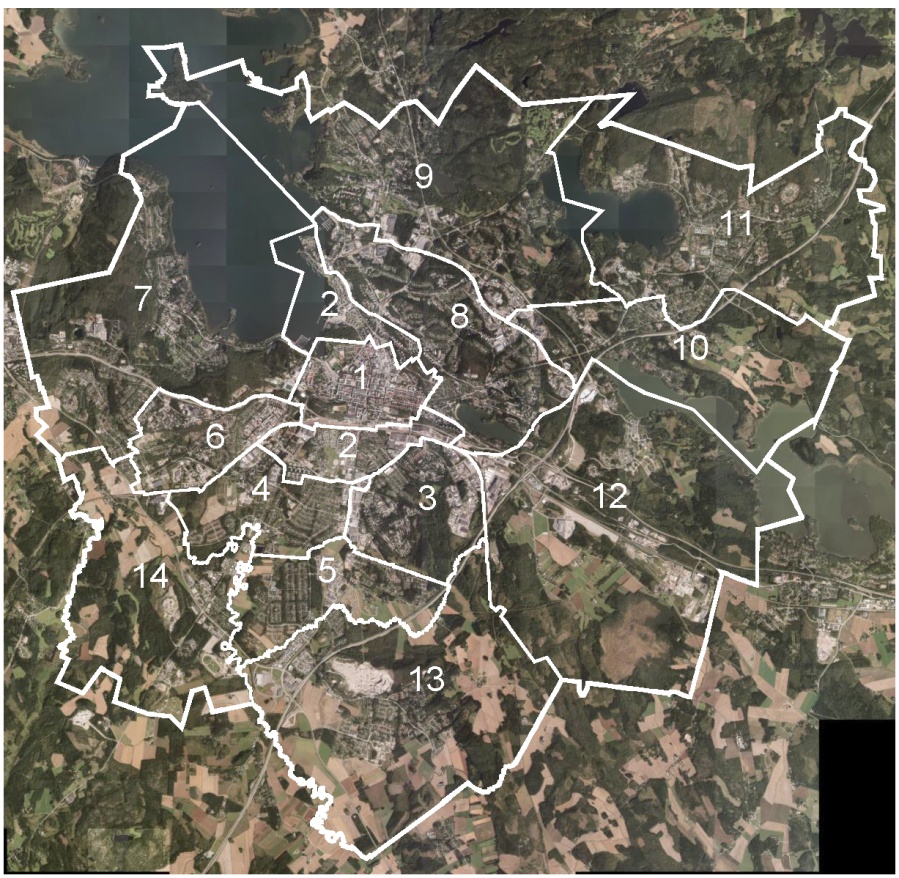 1Keskustaan tai Paavolaan2Keskustan kehälle (Ankkuri, Ruoriniemi, Kivistönmäki, Mattilanmäki, Ruola, Asemantausta, Keijupuisto, Tornator)3Kerinkallioon, Saksalaan, Liipolaan4Launeelle, Hennalaan    5Nikkilään, Patomäkeen6Sopenkorpeen, Kärpäseen 7Pirttiharjuun, Jalkarantaan 8Niemeen, Kivimaalle, Kiveriöön, Möysään9Kilpiäisiin, Kytölään, Pesäkallioon 10Myllypohjaan, Koiskalaan11Ahtialaan, Viuhaan, Kunnakseen12Järvenpäähän, Kujalaan, Kolavalle 13Renkomäkeen, Ämmälään14Jokimaalle, Okeroisiin15Lahden ulkopuolelle16en osaa sanoa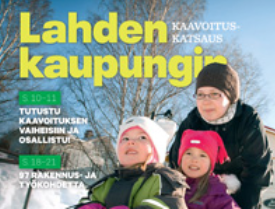 kyllä, olen tutustunut kotiin jaettuun kaavoituskatsaukseen kyllä, olen tutustunut kaavoituskatsaukseen internetissä en ole tutustunut kaavoituskatsaukseen

Oheista tarraa ei saa poistaa eikä siinä olevia tunnus- ja salasanatietoja saa peittää, jotta vastauksenne voidaan tallentaa kyselyohjelmaan.